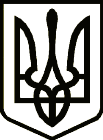 УКРАЇНАНОВГОРОД – СІВЕРСЬКА МІСЬКА РАДАЧЕРНІГІВСЬКОЇ ОБЛАСТІВиконавчий комітетРІШЕННЯ31 січня 2019 року 		м. Новгород-Сіверський     			№ 6Про утворення координаційної радиз питань сімейної, ґендерної політики та протидії торгівлі людьми Новгород-Сіверської міської ради  Відповідно до Законів України "Про забезпечення рівних прав та можливостей жінок і чоловіків", "Про запобігання та протидію домашньому насильству", "Про протидію торгівлі людьми", постанов Кабінету Міністрів України від 05 вересня 2007 р. № 1087 "Про консультативно-дорадчі органи з питань сім’ї, гендерної рівності, демографічного розвитку, запобігання насильству в сім’ї та протидії торгівлі людьми", від 24 лютого 2016 р. № 111 "Про затвердження Державної соціальної програми протидії торгівлі людьми на період до 2020 року", розпоряджень Кабінету Міністрів України 
від 24 лютого 2016 р. № 113-р "Про затвердження Національного плану дій з виконання Резолюції Ради Безпеки ООН 1325 "Жінки, мир, безпека" на період до 2020 року", від 23 листопада 2015 р. № 1393-р "Про затвердження плану дій з реалізації Національної стратегії у сфері прав людини на період до 
2020 року", з метою сприяння реалізації державної політики, зокрема  розгляду питань, які потребують міжгалузевої узгодженої співпраці, з питань сім'ї, ґендерної рівності, демографічного розвитку, запобігання насильству в сім’ї та протидії торгівлі людьми, сприяння формуванню позитивного ставлення до сім'ї, відповідального батьківства, відродженню та збереженню національних сімейних цінностей, утвердженню рівних прав і можливостей жінок та чоловіків в усіх сферах життєдіяльності громади населених пунктів міської ради, запобігання соціальному сирітству, керуючись статтею 52 Закону України "Про місцеве самоврядування в Україні", виконавчий комітет міської ради ВИРІШИВ:1. 	Утворити Координаційну раду з питань сімейної, гендерної політики та протидії торгівлі людьми Новгород-Сіверської міської ради (далі - Координаційна рада).2. 	Затвердити Положення про Координаційну раду, що додається.3. 	Затвердити склад Координаційної ради, що додається.4. 	Відповідальність за виконання рішення покласти на начальника управління соціального захисту населення, сім'ї та праці міської ради                   Чуванову С.Ф.5. 	Контроль за виконанням рішення покласти на заступника міського голови з питань діяльності виконавчих органів міської ради Могильного О.О. Міський голова									О. БондаренкоЗАТВЕРДЖЕНОрішення виконавчого комітету    Новгород-Сіверської міської ради   від  31 січня 2019 року № 6ПОЛОЖЕННЯпро Координаційну раду з питань сімейної, гендерної політики 
та протидії торгівлі людьми Новгород-Сіверської міської ради1. Координаційна рада з питань сімейної, гендерної політики та протидії торгівлі людьми Новгород-Сіверської міської ради (далі - Координаційна рада) є постійно діючим консультативно-дорадчим органом при виконавчому комітеті Новгород-Сіверської міської ради, що утворюється з метою сприяння реалізації державної політики, зокрема розгляду питань, які потребують міжгалузевої узгодженої співпраці, з питань сім'ї, ґендерної рівності, демографічного розвитку, запобігання насильству в сім’ї та протидії торгівлі людьми, сприяння формуванню позитивного ставлення до сім'ї, відповідального батьківства, відродженню та збереженню національних сімейних цінностей, утвердженню рівних прав і можливостей жінок та чоловіків в усіх сферах життєдіяльності  громади населених пунктів міської ради, запобігання соціальному сирітству.2. Координаційна рада у своїй діяльності керується Конституцією і законами України, актами Президента України та Кабінету Міністрів України,  рішеннями виконавчого комітету Новгород-Сіверської міської ради, розпорядженнями міського голови,  а також цим Положенням.3. Основними завданнями Координаційної ради є:1) сприяння реалізації програм та заходів з питань сім’ї, запобігання насильству в сім’ї, гендерної рівності та протидії торгівлі людьми;2) розгляд питань, які потребують міжгалузевої узгодженої співпраці щодо реалізації на місцевому рівні державної політики з питань сім’ї, запобігання насильству в сім’ї, гендерної рівності та протидії торгівлі людьми;3) сприяння формуванню позитивного ставлення до сім’ї, відповідального батьківства, відродженню та збереженню національних сімейних цінностей, утвердженню рівних прав та можливостей жінок і чоловіків у всіх сферах життєдіяльності суспільства, запобігання соціальному сирітству;4) інформування виконавчого комітету Новгород Сіверської міської ради та громадськості про стан реалізації місцевої політики з питань сім’ї, запобігання насильству в сім’ї, гендерної рівності та протидії торгівлі людьми.4. Координаційна рада відповідно до покладених на неї завдань:1) розглядає пропозиції органів виконавчої влади, органів місцевого самоврядування, наукових установ та громадських організацій тощо щодо визначення пріоритетних напрямків соціальної підтримки сім’ї, вдосконалення механізму забезпечення рівних прав та можливостей жінок і чоловіків, протидії торгівлі людьми на місцевому рівні;2) бере участь у розробленні проектів програм, інших нормативно-правових актів стосовно реалізації державної політики з питань сім’ї, запобігання насильству в сім’ї, гендерної рівності та протидії торгівлі людьми;3) готує пропозиції щодо удосконалення діяльності органів місцевого самоврядування з питань забезпечення взаємодії суб’єктів, які здійснюють заходи у сфері протидії торгівлі людьми;4) ініціює проведення моніторингу ефективності реалізації відповідних програм та заходів з питань сім’ї, запобігання насильству в сім’ї, гендерної рівності та протидії торгівлі людьми;5) сприяє проведенню інформаційно-аналітичної та науково-методичної роботи, спрямованої на відродження національних традицій та впровадження світового досвіду, зокрема щодо створення сімей із двома та більше дітьми, зміцнення та підвищення ролі сім’ї як основного осередку відтворення населення, зниження рівня смертності та збільшення тривалості життя, зменшення масштабів трудової міграції, насамперед зовнішньої, збереження та відтворення життєвого і трудового потенціалу населення;6) сприяє поширенню різних форм сімейного виховання дітей-сиріт і дітей, позбавлених батьківського піклування (дитячі будинки сімейного типу, прийомні сім’ї тощо).5. Координаційна рада має право:1) утворювати в разі потреби експертні та робочі групи із залученням представників структурних підрозділів міської ради, інших підприємств, установ, організацій, служб тощо (за згодою їх керівників) для підготовки пропозицій щодо ефективної реалізації на місцевому рівні державної політики з питань сім’ї, запобігання насильству в сім’ї, гендерної рівності та протидії торгівлі людьми;2) одержувати в установленому порядку від структурних підрозділів міської ради, підприємств, установ та організацій інформаційні та аналітичні матеріали, необхідні для виконання покладених на неї завдань;3) організовувати проведення конференцій, нарад, семінарів, інших заходів з питань, що належать до компетенції координаційної ради.6. Координаційна рада під час виконання покладених на неї завдань взаємодіє з органами виконавчої влади, органами місцевого самоврядування, підприємствами, установами, організаціями незалежно від форми власності, громадськими організаціями та фондами.7. До складу Координаційної ради можуть входити заступник міського  голови, представники структурних підрозділів міської ради, підприємств, установ, організацій.Склад Координаційної ради затверджується рішенням виконавчого комітету міської ради.8. Діяльність Координаційної ради проводиться на громадських засадах.9. Формою роботи Координаційної ради є засідання, що проводяться відповідно до плану роботи, який затверджується головою Координаційної ради, але не рідше ніж один раз на квартал.10. Засідання Координаційної ради веде голова або, у разі його відсутності, заступник голови.Засідання є правоможним, якщо на ньому присутні не менше половини членів координаційної ради.11. Для участі у засіданнях Координаційної ради можуть запрошуватися посадові особи органів виконавчої влади, органів місцевого самоврядування, підприємств, установ, організацій незалежно від форми власності, представники громадськості, засобів масової інформації, громадяни.12. Рішення Координаційної ради приймаються відкритим голосуванням простою більшістю голосів її членів, присутніх на засіданні. У разі рівного розподілу голосів вирішальним є голос головуючого на засіданні.13. Рішення Координаційної ради оформляються протоколом, що підписує голова або його заступник та секретар, мають рекомендаційний характер і можуть бути реалізовані шляхом прийняття відповідних доручень або розпоряджень міського голови, рішень виконавчого комітету міської ради.14. Координаційна рада систематично інформує про свою діяльність громадськість, у тому числі через засоби масової інформації.15. Організаційно-технічне забезпечення діяльності координаційної ради здійснює управління соціального захисту населення, сім’ї та праці міської ради.Керуючий справами виконавчого комітету міської ради								Л. ТкаченкоЗАТВЕРДЖЕНОрішення виконавчого комітету    Новгород-Сіверської міської ради   від 31 січня 2019 року №6Склад  Координаційної ради з питань сімейної, гендерної політики та протидії торгівлі людьми Новгород-Сіверської міської радиКеруючий справами виконавчого комітету міської ради								Л. ТкаченкоГолова Координаційної ради-заступник міського голови з питань діяльності виконавчих органів міської радиЗаступник голови  Координаційної ради-начальник управління соціального захисту населення, сім’ї та праці міської ради Секретар Координаційної ради-головний спеціаліст відділу праці, кадрової роботи та контролю за призначенням пенсій управління соціального захисту населення, сім’ї та праці міської радиЧлени Координаційної ради:-начальник відділу праці, кадрової роботи та контролю за призначенням пенсій управління соціального захисту населення, сім’ї та праці міської ради;-начальник відділу освіти, молоді та спорту міської ради;-начальник служби у справах дітей міської ради;-завідувач сектору соціальних служб для сім'ї, дітей та молоді служби у справах дітей міської ради;-начальник відділу культури, туризму та з питань діяльності засобів масової інформації міської ради;-начальник юридичного відділу міської ради;-завідувач поліклінічним відділенням Комунального закладу "Новгород-Сіверська центральна районна лікарня імені І.В. Буяльського" (за згодою);-заступник головного лікаря з медичного обслуговування Комунального некомерційного підприємства "Новгород-Сіверський районний центр первинної медико-санітарної допомоги" (за згодою);-директор Новгород-Сіверської районної філії Чернігівського обласного центру зайнятості (за згодою);-заступник начальника Новгород-Сіверського відділу поліції ГУНП в Чернігівській області (за згодою);-головний спеціаліст Новгород-Сіверського районного сектору УДМС України в Чернігівській області (за згодою).